ГАННІВСЬКИЙ ЛІЦЕЙПЕТРІВСЬКОЇ СЕЛИЩНОЇ РАДИ ОЛЕКСАНДРІЙСЬКОГО РАЙОНУКІРОВОГРАДСЬКОЇ ОБЛАСТІНАКАЗ13.06.2023                                                                                                               № 13-ус. ГаннівкаПро зарахування до списків учнівНАКАЗУЮ:Зарахувати до списку учнів 1 класу Ганнівського ліцею:ВОРОНУ Меланію Артурівну;ДЖУСЬ Емму Віталіївну;ДЗЮБИЧА Михайла Олександровича;ДЯЧЕНКО Єлизавету ;ЛЕБЕДКА Богдана Олександровича;РУДЯГУ Глеба Андрійовича;РЯБЕНКА Ростислава Артемовича;ПАНАСЮКА Данила Андрійович. Зарахувати до списку учнів 1 класу  Володимирівської філії Ганнівського ліцею:ГАЛУШКУ Артема Дмитровича;ЄЛІСЄЄВА Максима Олександровича;КАМЕНСЬКОГО Михайла Олексійовича;КУХАРЕНКА Олександра Івановича;ЛЄСКОВСЬКОГО Ярослава Дмитровича;ТІМУРДЖУ Уляну Олександрівну;ТИШИК Владислава Русланівну;УЖВУ Поліну Олегівну;ЯЦИНУ Володимира Андрійовича.Зарахувати до списку учнів 1 класу  Іскрівської філії Ганнівського ліцею:Григоренко Поліну Віталіївну;КЛИМКА Данила Дмитровича;КОЛОМОЙЦЯ Євгенія Олександровича;МАЛИШЕВА Ярослава Юрійовича;ПЛЕТОСУ Кирила Олександровича;СОКОВЦЯ Артема Володимировича;ХАТУНЦЕВУ Анну Євгенівну.Класному керівнику 1 класу ВИСТОРОПСЬКА Н.С., зробити відповідні записи у класному журналі та оформити особові справи до 01.09.2023 року.Класному керівнику 1 класу Володимирівської філії Ганнівського ліцею КРАЩЕНКО О,В., зробити відповідні записи у класному журналі та оформити особові справи до 01.09.2023 року.Класному керівнику 1 класу Іскрівської філії Ганнівського ліцею ЄФІМОВА Ю.В., зробити відповідні записи у класному журналі та оформити особові справи до 01.09.2023 року.Відповідальному за ведення алфавітної книги БЄЛЄЙ О.С. зробити відповідні записи в алфавітній книзі до 01.09.2023 року.Контроль за виконанням даного наказу покласти на заступника директора з навчально-виховної роботи Ганнівського ліцею СОЛОМКА Т.В.Директор                                                                                                             Ольга КАНІВЕЦЬЗ наказом ознайомлені:                                                                    Олена БЄЛЄЙ                      	Наталія ВИСТОРОПСЬКА	Юлія ЄФІМОВА                                                                                                                  Олена КРАЩЕНКО                                                                                                                  Тетяна СОЛОМКА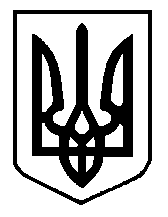 